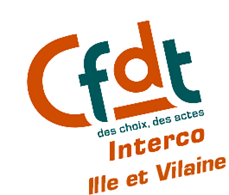 Préavis de grèveSyndicat CGT des territoriaux de ChantepieSection Syndicale CFDTChantepie le 30 Mai 2013Objet : préavis de grèveMonsieur le Maire,Par ce que nous n’avons pas eu de réponses concrètes à nos revendications  lors de la réunion du 14 Mars 2013,Nous avons l’honneur de vous annoncer, que le Syndicat CGT des Territoriaux de Chantepie et la Section Syndicale CFDT appellent les agents de toute la collectivité à 2 heures de grève le Vendredi 7 Juin 2013 de 9hà 11h avec un rassemblement devant la Mairie.Conformément à l’article L.2512-2 du code du travail l’intersyndicale reste disponible pour vous rencontrer.Dans l’attente,Nous vous prions d’agréer, Monsieur le Maire, nos respectueuses salutations.Pour l’intersyndicalePatricia Lambert